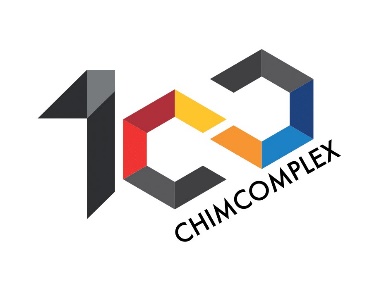 Către,AUTORITATEA DE SUPRAVEGHERE FINANCIARABURSA DE VALORI BUCURESTI S.A.Raport curentconform prevederilor Regulamentului nr. 5/2018 privind emitenții si operațiuni de piață si ale Legii nr. 24/2017 privind emitenții de instrumente financiare si operațiuni de piațăData raportării: 15.11.2022Numele societății: Chimcomplex S.A. BorzeștiAdresa: Strada Industriilor nr. 3, Onești, județul BacăuFax nr.: 0234.302102Tel: 0234.302250Cod unic de înregistrare: RO960322Număr de înregistrare la Registrul Comerțului: J04/493/1991Cod LEI (Legal Entity Identifier): 549300FCIHJZOG56WD36Capital social subscris și vărsat: 304.907.851 LeiPiața pe care sunt tranzacționate valorile mobiliare: Bursa de Valori București, Piata Reglementata, Categoria Standard, simbol CRC Evenimentul care se raportează: Situatii financiare pentru perioada incheiata la 30.09.2022Conform calendarului financiar pentru anul 2022, societatea CHIMCOMPLEX S.A. Borzesti, informeaza actionarii si investitorii ca, situatiile financiare pentru perioada incheiata la 30.09.2022, pot fi consultate incepand cu data de 15.11.2022, la sediul societatii din Municipiul Onesti, strada Industriilor, nr. 3, judetul Bacau sau in format electronic sunt disponibile pe site-ul societatii www.chimcomplex.com, cat si pe site-ul Bursei de Valori Bucuresti www.bvb.ro, accesand link-ul de mai jos.PRESEDINTE C.A.,av.dr.ec. Vuza Stefan